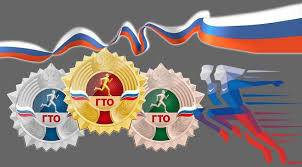 Поздравляем!Учащихся с награждением знаком отличия ВСЕРОССИЙСКОГО ФИЗКУЛЬТУРНО-СПОРТИВНОГО КОМПЛЕКСА «ГОТОВ К ТРУДУ И ОБОРОНЕ» (ГТО) 2020-2021 уч.годТЫ В ГТО, А ЗНАЧИТ – В ТЕМЕ!№Фамилия ИмяклассЗнак ГТОУчитель1Малмыгина  Екатерина1аЗОЛОТОЙПриданникова Н.Ф2Песнохоров Марк2бЗОЛОТОЙПеснохорова Е.С.3Рабизо Максим2бЗОЛОТОЙПеснохорова Е.С.4Рыбникова Полина5аЗОЛОТОЙПеснохорова Е.С.5Вараксин Арсений7бЗОЛОТОЙПриданникова Н.Ф6Сафронов Александр9бЗОЛОТОЙПриданникова Н.Ф7Юрков Данил9аЗОЛОТОЙПриданникова Н.Ф8Шаталов Илья10ЗОЛОТОЙПриданникова Н.Ф9Уваров Данил10ЗОЛОТОЙПриданникова Н.Ф10Пономарев Роман11ЗОЛОТОЙПриданникова Н.Ф11Стукалов Илья 1бСЕРЕБРЯНЫЙПриданникова Н.Ф12Керусова Анна2бСЕРЕБРЯНЫЙПеснохорова Е.С.13Шишишина Маргарита2бСЕРЕБРЯНЫЙПеснохорова Е.С.14Пикас Варвара2вСЕРЕБРЯНЫЙПеснохорова Е.С.15Авдюшева Василиса3аСЕРЕБРЯНЫЙДьячков А.А.16Чусовитина Полина3вСЕРЕБРЯНЫЙДьячков А.А.17Кравцова Ксения 4вСЕРЕБРЯНЫЙПеснохорова Е.С.18Сарычев Егор6бСЕРЕБРЯНЫЙПеснохорова Е.С.19Соболев Данил 9бСЕРЕБРЯНЫЙПриданникова Н.Ф20Мартынюк Александр9бСЕРЕБРЯНЫЙПриданникова Н.Ф21Гришина Александра11СЕРЕБРЯНЫЙПриданникова Н.Ф22Баранников Михаил8б СЕРЕБРЯНЫЙ Дьячков А.А.23Горбунов Лев3вБРОНЗОВЫЙДьячков А.А.24Щелконогова Виктория5аБРОНЗОВЫЙПеснохорова Е.С.25Коротаева Екатерина 6бБРОНЗОВЫЙПеснохорова Е.С.26Ланцов Никита 6бБРОНЗОВЫЙПеснохорова Е.С.27Суриков Владислав9аБРОНЗОВЫЙПриданникова Н.Ф